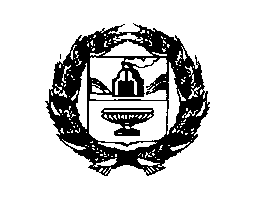 АДМИНИСТРАЦИЯ РЕБРИХИНСКОГО РАЙОНААЛТАЙСКОГО КРАЯРАСПОРЯЖЕНИЕВ целях своевременного и организованного проведения работ к началу отопительного сезона на территории района, в соответствии с пунктом 5 Правил предоставления коммунальных услуг собственникам и пользователям помещений в многоквартирных домах и жилых домов, утвержденных постановлением Правительства РФ от 06 мая 2011 № 354 «О предоставлении коммунальных услуг собственникам и пользователям помещений в многоквартирных домах и жилых домов», Приказом Минэнерго РФ от 24.03.2003 г. № 115 «Об утверждении Правил технической эксплуатации тепловых энергоустановок», считать необходимым:1. Главам Администраций сельсоветов, главам сельсоветов начать отопительный период, не позднее дня, следующего за днем окончания 5-дневного периода, в течение которого среднесуточная температура наружного воздуха ниже 8 градусов Цельсия. Включение систем теплопотребления осуществить по графику, согласованному с ресурсоснабжающей организацией.2. Опубликовать данное распоряжение на официальном сайте Администрации Ребрихинского района Алтайского края.3. Контроль за выполнением настоящего распоряжения возложить на заместителя главы Администрации района по оперативным вопросам  В.Ю. Захарова.Неудахин Сергей Геннадьевич  8(38582)2277220.09.2021с. Ребриха№ 164-рГлава района                                            Л.В.ШлаузерЗаместитель главы Администрации  по оперативным вопросамУправляющий делами Администрации района                                                    В.Ю.Захаров                                                   В.Н.ЛебедеваНачальник юридического отделаАдминистрации района  С.А.Накоряков